Contexte professionnelPARTIE : QUESTIONSPendant le temps de préparation (1h30) répondre aux questions suivantes à partir du contexte professionnel et de l’ensemble du dossier documentaire fourni.QUESTION 1Décrire le contexte de l’intervention en précisant : 	Le déroulement d’une journée « type » de l’arrivée du premier enfant au départ du dernier enfant L’entretien journalier et hebdomadaire du lieu d’accueil.QUESTION 2Compléter l’extrait du projet d’accueil de Zao en annexe 1.QUESTION 3Élaborer un menu pour le déjeuner de Zao.À l’oral devant le jury, présenter :Le déroulement d’une journée « type ».Le menu pour le déjeuner de Zao.Pendant l’entretien, le jury vous interrogera sur l’ensemble des questions préparées. DOSSIER DOCUMENTAIREDocument 1 : OBTENTION ET RENOUVELLEMENT DE L’AGREMENTDocument 2 : PLANNING DU RAM DE LA COMMUNEDocument 3 : PLAN DU REZ DE CHAUSSEEDocument 4 : LISTE DES PRODUITS ET MATERIELS Document 5 : LISTES DES DENREES ALIMENTAIRES AU DOMICILE DE L’ASSISTANTE                      MATERNELLEDocument 6 : LES ALIMENTS EN CAS D’INTOLERANCE AU GLUTENDocument 7 : CARACTERISTIQUES DES ENFANTS ET SOUHAITS DES PARENTSAnnexe 1 : EXTRAIT DU PROJET D’ACCUEIL DE ZAOAnnexe 2 : EXEMPLE DE PLANNING JOURNALIER VIERGEDocument 1 : OBTENTION ET RENOUVELLEMENT DE L’AGREMENTL’obtention de l’agrément Avant d’accueillir un enfant, l’assistant(e) maternelle(le) doit obligatoirement avoir été agréé(e) par le Président du conseil départemental. Une fois son agrément obtenu pour une durée de 5 ans, l’assistant(e) maternel(le) doit suivre une formation. Il pourra accueillir à son domicile ou dans une MAM* jusqu’à 4 enfants de moins de 6 ans de façon régulière ou occasionnelle. Les enfants de l’AMA** âgés de moins de 3 ans comptent une place dans l’agrément.Le renouvellement de l’agrément Le renouvellement de l’agrément doit être fait trois mois au moins avant son échéance. MAM* : Maison d’Assistants(tes) Maternels(les)    AMA** : Assistant(e) Maternelle(le) Agréé(e)Source : D’après les concepteurs du sujet.DOCUMENT 2 : PLANNING DU RAM DE GARANCIERESOuverture du RAM : tous les jours de 9h à 11h30  -  Lieu : salle « Petite Enfance » de la mairie.Source : D’après les concepteurs du sujet.DOCUMENT 3 : PLAN DU REZ DE CHAUSSEE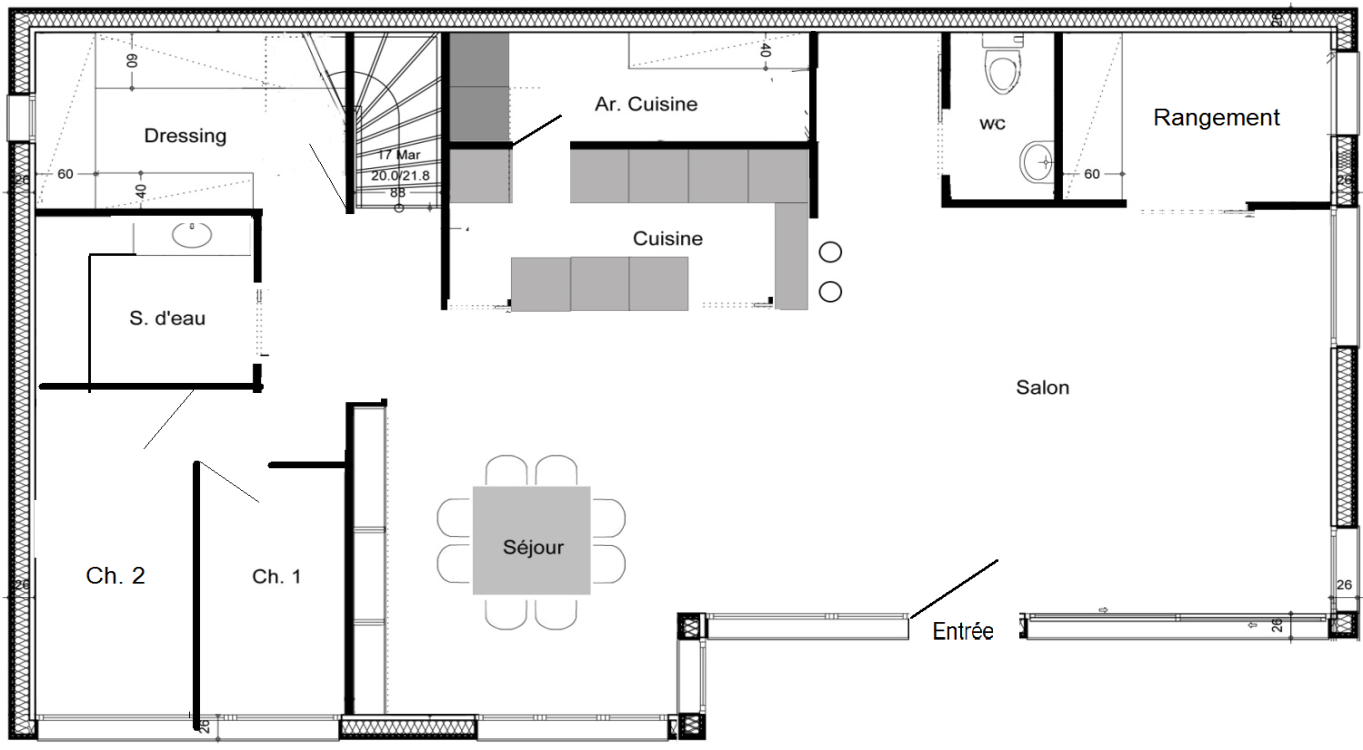               Source : http://systembase.co/wp-content/uploads/2018/02/dessiner-son-plan-de-maison-5-comment-faire.jpgDOCUMENT 4 : LISTE DES PRODUITS ET MATERIELS           L’assistant(e) maternel(le) entretient le matériel et le linge (à l’exception du sac, des vêtements, des chaussures, des chaussons et du doudou de l’enfant).Les médicaments sont administrés par les parents sauf dans le cas d’un PAI ou de fièvre imprévue avec une prescription médicale et l’autorisation écrite des parents.Source : D’après les concepteurs du sujet.DOCUMENT 5 : LISTE DES DENREES ALIMENTAIRES AU DOMICILE DE L’ASSISTANTE MATERNELLE Source : D’après les concepteurs du sujet.DOCUMENT 6 : LES ALIMENTS EN CAS D’INTOLERANCE AU GLUTEN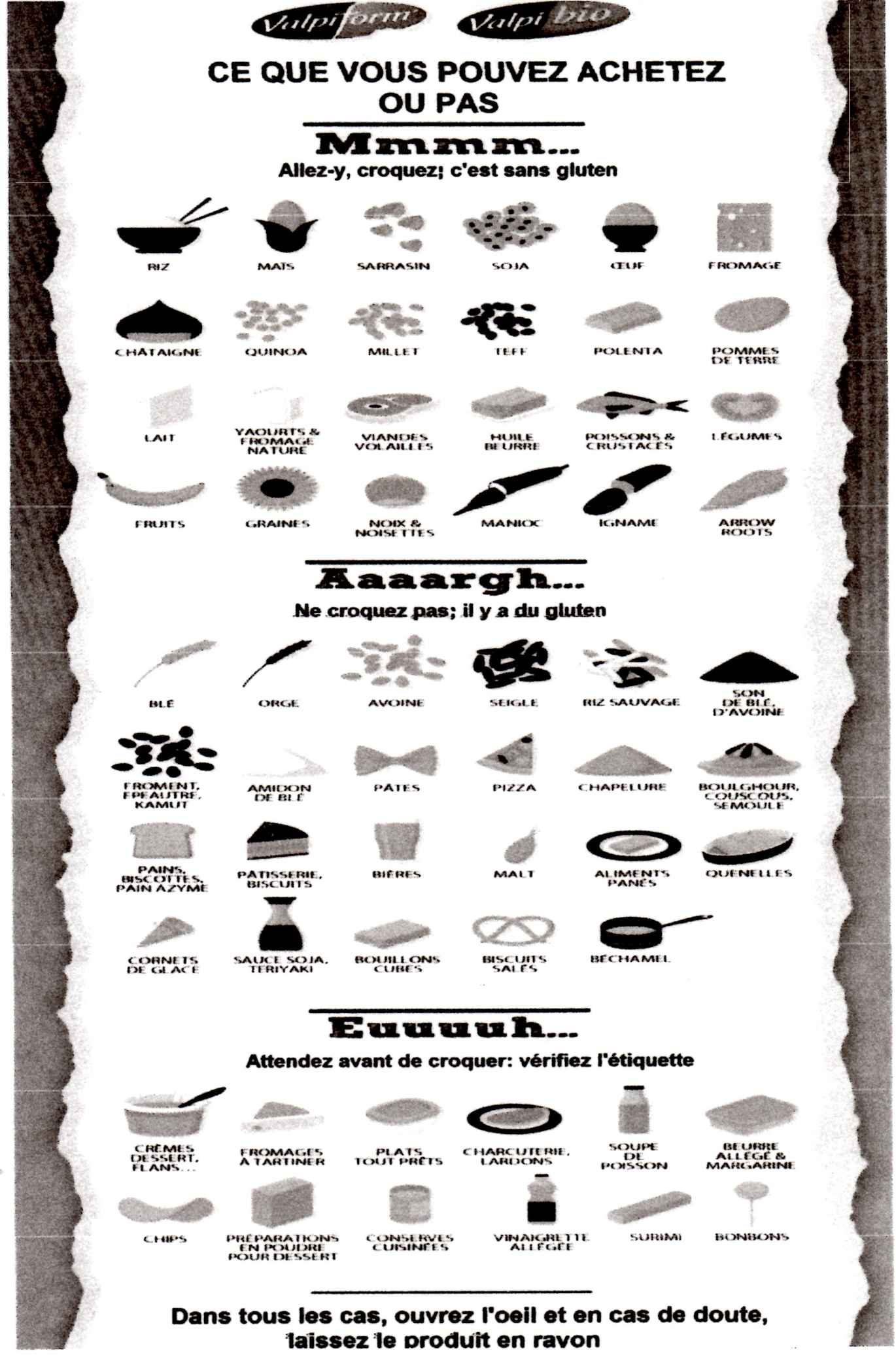 Source : https://www.valpiform.com/fiches-cuisine/liste-de-courses-sans-gluten/ ANNEXE 1 : PROJET D’ACCUEIL (à compléter)NOM : WILD		Prénom : Zao 		Age: 30 moisMES PARENTS : Alice et Benoit			Je suis fils uniqueENFANT(S) DEJA ACCUEILLI(S) PAR L’ASSISTANT(E) MATERNEL(LE) :Prénom(s) et âge(s) : .......................................................................................LES PIECES DU LOGEMENT DE L’ASSISTANT(E) MATERNEL(LE) auxquelles j’ai accès :- .......................................................................................................................................................................- .......................................................................................................................................................................- .......................................................................................................................................................................LES ECHANGES Mes grandes étapes éducatives, en cohérence avec mon développement (diversification alimentaire, marche, propreté …), sont initiées par mes parents en concertation avec l’assistant(e) maternel(le).Ces échanges se font :		     par écrit 			verbalement MES HABITUDESLe sommeil Chambre partagée avec un autre enfant accueilli : 		OUI 		NONMes habitudes et rituels : .....................................................................................................................................................................................................................................................................................................................................................................................................................................................................................................................Mes rythmes et horaires : .............................................................................................................................Mon réveil : .................................................................................................................................................................................................................................................................................................................................................................................................................................................................................................L’alimentationMon horaire : .................................................................................................................................................Mon installation : ...........................................................................................................................................Je n’aime pas : ..............................................................................................................................................Mon régime, allergie (éventuellement) : ........................................................................................................L’acquisition de la propretéMon stade d’acquisition : ..................................................................................................................................................................................................................................................................................................... Mes besoins d’aide : …………………………………………………………………………..….…………………..........................................................................................................................................................................Brossage des dents après les collations et/ou repas : 	OUI			NONMes besoins d’aide : …………………………………………………………………………………………………...........................................................................................................................................................................MES ACTIVITES AU DOMICILE ET MES SORTIESAu domicile :Me proposer : ……………………………………………………………………..……………………………………...............................................................................................................................................................................................................................................................................................................................................................................................................................................................................................................................................................................................................................................................................................................................................................................................................................................................................................................................................................................................................................................................................................................................................................................................................................Mes sorties de la semaine:LA SANTE ET LES MEDICAMENTSUne photocopie des vaccins obligatoires est à fournir.L’assistant(e) maternel(le) doit disposer d’une ordonnance de médicaments antipyrétiques (ou autre traitement) renouvelée régulièrement. Les parents fournissent les médicaments prescrits dans leur emballage d’origine (nom de l’enfant et posologie notée sur la boite).Nécessité d’un PAI et si oui, lequel : .............................................................................................................ANNEXE 2 : EXEMPLE DE PLANNING JOURNALIER (à compléter)Source : D’après les concepteurs du sujet.Suggestion de questionsDes questions sont mises à la disposition des membres des commissions. Cette liste de questions est à considérer comme étant non exhaustive et peut être complétée lors des échanges entre membres du jury pendant la réunion d’harmonisation. De même, dans cette liste, certaines questions peuvent être sélectionnées, toutes ne devant pas nécessairement être posées. Etablissement :Etablissement :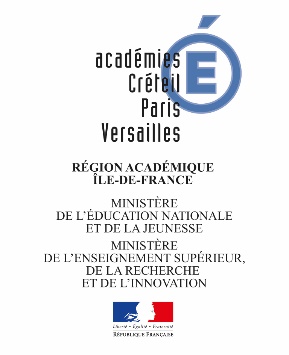 EP3 : Exercer son activité en accueil individuelContrôle en cours de formation en centre de formationNOM, prénom :                  Date :PLANNING D’ACTIVITES DU MOIS DE MAIPLANNING D’ACTIVITES DU MOIS DE MAIPLANNING D’ACTIVITES DU MOIS DE MAIPLANNING D’ACTIVITES DU MOIS DE MAIJOURATELIERHORAIREBLOC NOTELUNDIAteliers libres2 créneaux :  9h15-10h30  10h15-11h30Chaque AMA propose des ateliersMARDIManipulation 2 créneaux :  9h15-10h30  10h15-11h30Chaque AMA propose des ateliersMERCREDIMotricité2 créneaux :  9h15-10h30  10h15-11h30Matériels sur siteJEUDILecture partagée2 créneaux :  9h15-10h30  10h15-11h30Chaque AMA apporte des livresVENDREDIEveil corporel2 créneaux :  9h15-10h30  10h15-11h30Chaque AMA apporte des CDMatériels et produitsAssistant(e) maternel(le)ParentsHygiène corporelle- Table et matelas à langer, serviettes, gants, gel savon doux, sérum physiologique, compresses, coton.- Pot, réducteur de WC- Produits d’hygiène corporelle adaptés - Couches adaptées à l’enfant- Brosse à dents et dentifrice selon souhaits des parents Prise des repas- Transat, chaise haute, rehausseur, - Vaisselle adaptée- Bavoirs ou serviettes de table- Lait maternisé - Biberons et tétinesSieste - Lit et matelas adaptés, alèses, draps, gigoteuseJeux et activités d’éveil - Eveil sensori-moteur, manipulation, construction, imitation, expression graphique, créativité, motricité, lecture …Divers Petite tables et chaises adaptées Jeux d’extérieurs (maisonnette, toboggan)Poussette double avec marche fixée à celle-ci pour les plus grandsPetit sac avec le cahier de vie et si nécessaire, la tétine et le doudouChaussons, vêtements de rechange, Vêtements et chaussures en cas de mauvais temps (vent, pluie, neige)EquipementElectro- ménager- Réfrigérateur, lave-linge, lave-vaisselle- Plaques électriques - Four à chaleur tournante- Micro-ondesMatériels et produits d’entretien- Lavettes, torchons, éponges, tampons    abrasifs, poubelles et sacs poubelle- Dépoussiérant, serpillères- Balai plat, frange microfibre, aspirateur- Seaux, bassines, pelle et balayette- Détergent-désinfectant en spray multi usage, - Détergent-désinfectant à contact alimentaire - Détergent vaisselle, détergent vitre- Détergent-désinfectant détartrant sanitaire- Désinfectant- Détergent pour le sol- Crème et poudre abrasive- Lessive liquide pour lave-linge- Tablettes de détergent vaisselle pour machine- Nettoyant dégraissant (pour plaques, …)PlacardRéfrigérateurCongélateurPain de miePâtesHaricots verts en conserveMaïs en conserveRiz longRiz rond Pois chicheSemoule de bléFlocons d’avoineQuinoaLentillesFarine de bléMaïzenaFarine de sarrasin Thon en conserve Pommes-de-terre Petits pots de compote pour bébéOignonsSel, poivre, épices, ailHuile de colzaHuile d’olive Vinaigre de vinYaourts naturePetits suisses natureLaitBeurreŒufsCrème fraîcheFromage râpéFromage Emmenthal Pommes PoiresOrangesBananesTomatesConcombresBetteravesCarottesCourgettesEscalopes de pouletSteaks hachés Filets de poisson panésHaricots verts surgelésÉpinards surgelésDOCUMENT 7 : Caractéristiques de Ludivine et souhaits des parentsENFANT : 			LUDIVINE		AGE : 8 MOISCAHIER DE VIE :                  OUIAUTOUR DES REPAS :Les parents fournissent le lait maternisé, les biberons et les tétines. L’assistant(e) maternel(le) fournit l’eau et les aliments à introduire.LAIT infantile :		2ème âge	Stérilisation :  			NONNombre de biberons et quantité en ml : un de 210 ml  Horaires des biberons : 	au goûterBoit à vitesse :	 	NormaleInstallation : 		 	Dans les bras  Régurgitation :	 	NON		Epaississement : 		NONAutres boisson : 	Eau  et Jus de fruits occasionnel (sur accord parents). Au biberon.Diversification alimentaire : 	OUI Préparations : 		Faites à la maisonAliments introduits : Gâteau pour bébé : 		NONCollation matinale : 		OUIPain : 				OUIMange le midi : 	           Aidée à la petite cuillère,                                               Aime manger avec ses doigtsInstallation : 			Sur une chaise hauteTexture du repas : 		Mouliné ou écraséRégime particulier :               NONAUTOUR DE LA SIESTE : Rythme régulier :	OUIDurée : Le matin : 1h    L’après-midi : 2hDans quelle position :    Sur le dosSe retourne seule dans le lit :	OUIENDORMISSEMENT :S’endort rapidement dans son lit avec son doudou et un mobile musicalDort  dans la pénombre, en pyjama et une turbulette ou gigoteuseSOMMEIL : 	Calme	REVEIL :	En pleurantAUTOUR DES SOINS ET DES CHANGES :Allergie à un produit de toilette :	NONProduit d’hygiène corporelle fourni par les parents : Gel liquide sans savon - hypoallergéniqueLE CHANGE :Taille des couches en KG : Taille 3 (4-9kg)Nombre de changes dans la journée : entre 4 et 6 Si siège irrité : crème protectrice fournie par les parentsACQUISITIONS :6 – 12 MOISSe tient assise :		OUI avec aideSe met en position assise toute seule : Pas encoreMarche à 4 pattes :		NONSe met debout :		Pas encoreSe fait comprendre :		OUIRépond à son prénom : 	OUI Aime être dans les bras :	Pas vraimentAttrape un objet :		OUIA déjà des dents :		4 dents (incisives centrales)Pleure :			Quand ça ne va pasApprécie quand une autre personne que papa ou maman la prend : NONPendant les temps d’éveil, aime : jeux 1er âge, promenades, musiqueUsage de la télévision dans la journée de l’enfant : Aucun écranAUTOUR DE LA SANTE :Mise en place d’un PAI : NONDOCUMENT  7 (suite) : Caractéristiques de Zao et souhaits des parentsENFANT :                              ZAO	                               AGE : 30 mois	CAHIER DE VIE :                  OUIAUTOUR DES REPAS :Boissons souhaitées : eau et occasionnellement du jus de fruits pressés.Il boit au verreDiversification alimentaire : 	OUI 		Préparations : 		FamilialesCollation matinale : NONPain : 		Sans glutenMange : 	Seul, en morceaux, avec fourchette et cuillère, assis à tableRégime particulier : Intolérance au glutenAUTOUR DE LA SIESTE : Rythme régulier :	OUI	Durée :	1h30 l’après-midiENDORMISSEMENT :S’endort :	Seul dans le lit, rapidement avec une musique douceDort 	:	En sous-vêtement et une couette, dans la pénombre SOMMEIL ET REVEIL :	CalmeAUTOUR DES SOINS ET DES CHANGES :Allergie à un produit 	de toilette :	NONPRODUITS D’HYGIENE CORPORELLE :Eau, gel lavant sans savon, brossage des dents sans dentifriceL’APPRENTISSAGE DE LA PROPRETE :Propreté en cours d’acquisitionVa sur	le pot et commence sur les toilettes avec un réducteur WCACQUISITIONS :2 – 3 ANSDate d’acquisition de la marche :	14 moisFait des phrases :			OUIVa facilement vers les autres	:	OUIMonte et descend les escaliers :	Sans aide	Grimpe au toboggan :	OUI	Saute sur 2 pieds :	OUILance une balle et tape dans un ballon :	OUISe nomme :		            OUIOuvre les portes :	            OUIAime les jeux de motricité, d’imitation, de manipulation, d’expression …N’aime pas jouer avec la peintureATTITUDES EDUCATIVES :REGLES ET LIMITES : Aucun jeu vidéo et pas de TV Programme(s) : DVD enfants ; 2 fois/semaine.    Durée: 20 mnGESTION DES SITUATIONS DIFFICILES : rares ; le rassurer. AUTONOMIE : le laisser faire seul pour le repas et le déshabillage, l’aider si besoin pour l’habillage et le brossage des dents après le déjeuner.SOCIALISATION : Souhaitez-vous que votre enfant, accompagné par l’AM, fréquente un lieu d’éveil et d’activité ? (RAM, bibliothèque, marché, forêt…) : OUIAUTOUR DE LA SANTE :Mise en place d’un PAI :	OUI	(intolérance au gluten)LUNDIMARDI MERCREDI JEUDI VENDREDIMatin Après-midiHORAIRESDEROULEMENT D’UNE JOURNEE TYPEARRIVEE DES ENFANTSREPASDEPART DES ENFANTSCompétencesPerformances attendues Critères d’évaluationSuggestion de questions (liste des questions non exhaustive)T5 - Organiser son actionÉlaborer le plan de travail, planifier ses activités de travailS’adapter à une situation imprévueSuivre l’état des stocksDéterminer les prioritésÉtablir une chronologie de ses activitésRéorganiser son activité ou celle des enfants en fonction de nouvelles contraintesAppliquer les protocoles d’urgenceTenir à jour l’état de stocks de matériel et de produitsSignaler les besoins et leur évolutionPrise en compte du degré de développement et d’autonomie de l’enfantPrise en compte des ressources et des contraintes  Lecture d’un planning d’activitésMise en place d’une organisation prenant en compte les nouvelles prioritésRespect des procédures d’information des responsables de l’enfant, de la structure, du servicePrise d’initiative dans la limite de ses compétencesSuivi de l’état des stocks adaptés au fonctionnement du lieu d’interventionEstimation réaliste des volumes et de la rotation des stocksTransmission d’une appréciation qualitative et signalement des anomalies - Présenter et justifier votre organisation journalière- Préciser la procédure à suivre lorsque vous remarquez que Ludivine a de la fièvre. - Indiquer la réorganisation de votre journée face à l’état fiévreux de Ludivine- Expliquer votre organisation vous permettant de suivre l’état et le renouvellement de votre stock de produits et matériels. - Pour vous permettre de gagner du temps dans la superette et éviter le gaspillage, préciser l’action à effectuer avant de faire vos achats alimentaires.- Les produits frais ne se conservant pas longtemps et pour éviter le gaspillage, indiquer une règle à suivre lors de l’achat de ces produits.RS3 - Négocier le cadre de l’accueilIdentifier les attentes des parentsPrésenter le projet d’accueilElaborer le cadre organisationnel et conventionnel de l’accueilÉchanger sur les habitudes de l’enfant : repos, jeux et sorties, alimentation, changes et acquisition de la propretéÉchanger sur les choix éducatifsPrésenter les activités envisagéesPrésenter les ressources mobilisables : logement, équipement, matériel de puériculture, lieux ressources…Adapter le projet d’accueilFormaliser le contrat de travail avec les parents employeursÉlaborer un planning d’accueil mensuel prévisionnel et réelPrise en compte des vœux éducatifs des parentsProjet d’accueil adapté à l’enfantRespect du dispositif de l’agrément de l’assistant maternel (cadre réglementaire et conventionnel)Respect des termes des  conventions collectives  nationales de travail des assistants maternels du particulier employeur ou des salariés du particulier employeurRespect des limites entre vie privée et vie professionnelleIndiquer la particularité de l’alimentation de Zao.Préciser la durée légale de votre agrément. Indiquer la période à laquelle vous allez faire votre demande de renouvellement d’agrément.Indiquer le matériel que vous utilisez pour installer Ludivine lors du repasIndiquer le matériel adapté d’aide  au repas pour LudivineEnoncer deux conditions favorables à l’endormissement de LudivineIndiquer quel usage vous faîtes des écrans durant la journée de Ludivine et Zao.RS4 - Assurer les opérations d’entretien du logement et des espaces réservés à l’enfantMettre en œuvre les techniques de dépoussiérage, nettoyage, bionettoyage, séchage des espaces et équipements réservés à l’enfantRéaliser l’achat de matériel et de produits adaptés au domicile et à la garde d’enfant en fonction du budget disponibleRéaliser le dépoussiérage, le nettoyage, le bionettoyage, séchage des espaces et équipements réservés à l’enfantRespect des règles d’hygiène, de sécurité, et de développement durableRespect des principes de sécurité et d’économie d’effort lors de l’entretien des espaces réservés à l’enfant (PRAP)Choix correct du matériel, des produitsRespect de la fréquence des opérationsRespect des protocolesQualité du résultatCiter deux mesures de sécurité à respecter avant de procéder à l’entretien du micro-ondes.Préciser le nom du produit et le matériel utilisé pour le bio nettoyage du micro-ondes.Citer les principales étapes de l’entretien du micro-ondes. Préciser la fréquence d’entretien du bio nettoyage du micro-ondes.RS5 - Élaborer des repasConcevoir des repasÉlaborer des menus équilibrés adaptés aux enfantsRéaliser des achats alimentaires en conséquenceMenus proposés équilibrésRespect des étapes de la diversification alimentairePrise en compte des goûts, du PAI, des potentialités et des habitudes socio-culturelles de l’enfant, des aliments à dispositionRespect du budget alloué et du rapport qualité/prixEnoncer deux mesures à respecter dans l’alimentation de Zao.Élaborer un menu pour le déjeuner de Zao.Vous souhaitez préparer un gâteau pour le goûter de Zao, proposer un aliment pour remplacer la farine mentionnée dans la recette. Indiquer la précaution à prendre lors de l’achat des produits alimentaires pour les repas de Zao, Préparer des repas en milieu familial Utiliser des produits frais, prêts à l’emploi, surgelés…Réaliser des préparationsEntreposer et conserver  les denrées fraîches ou surgelées, les préparations culinairesRangement rationnel et choix judicieux des zones d’entreposage ou de conservationConditionnements adaptés pour la conservationChoix et utilisations corrects des denréesChoix et utilisations corrects des matérielsRespect des recettes, des procédures d’utilisation, des modes d’emploisRespect des règles de sécurité, d'hygiène, d'ergonomie, d'économieRespect du temps impartiRésultat conforme aux critères organoleptiquesVous avez préparé la veille pour le goûter de Zao une crème au caramel, citer deux mesures d’hygiène que vous avez respectées lors de l’utilisation des œufs pour éviter le risque d’intoxication alimentaire. Citer deux précautions que vous avez prises après avoir préparé la crème pour le lendemain pour éviter une contamination alimentaire.Servir un repas en milieu familialMettre en place les conditions favorables à la prise du repasMettre en attente de service les repas, remettre en températureDresser et servir des portions, des platsDesservir l’espace repasRespect des besoins et du rythme de l'enfantDisposition rationnelle et sécurisée des espacesService des repas dans des conditions optimales d'ambianceChoix et utilisation corrects des matérielsPrésentation adaptée aux enfants, soignée et agréableRespect de la température des alimentsRespect de la durée des repasTri, rangement, élimination corrects des aliments non consommésIndiquer une attitude que vous devez avoir pour que le repas de Zao se déroule dans une atmosphère calme et confortable quand il refuse de manger. Proposer deux conseils pour mettre en valeur les plats de Zao qui boude assez souvent les légumes. Vous avez utilisé le micro-ondes pour la remise en température des plats des enfants, citer deux précautions à respecter avant de servir les plats aux enfants. Ludivine fiévreuse n’a pas terminé sa purée, indiquer ce que vous faites du reste de son assiette.